Об информации “О мероприятиях по благоустройству территорий населенных пунктов Сладковского сельского поселения в 2024 году”,    Заслушав информацию администрации Сладковского сельского поселения “О  мероприятиях по благоустройству территорий населенных пунктов Сладковского сельского поселения в 2024 году”,  Дума Сладковского сельского поселения отмечает следующее.    В 2024 году в бюджете Сладковского сельского поселения на мероприятия по благоустройству запланировано 8250,90 тыс. руб. Планируется провести строительство двух новых общественных колодцев (д.Барбашина и с.Сладковское), работы по содержанию уличного освещения (приобретение энергосберегающих ламп, светильников), аккарицидную обработку мест общего пользования, ремонт обелисков (12 шт) и строительство одного памятника (в с.Куминовское), проведение работ по окашиванию мест общего пользования, содержанию прорубей, контейнерных площадок, уборке несанкционированных свалок (исполнение переданных районом полномочий) и др.работы.    В целях наведения надлежащего санитарного порядка и организованного проведенияработ по благоустройству населенных пунктов Сладковского сельского поселения (далее - поселение), администрацией поселения принято Постановление от 27.03.2024 г. № 31 «О проведении мероприятий по санитарной очистке населенных пунктов Сладковского сельского поселения Слободо-Туринского муниципального района Свердловской области в 2024 году», которым утверждены план мероприятий по подготовке и проведению очистки населенных пунктов и ответственные за проведение мероприятий. Данное постановление размещено на официальном сайте Сладковского сельского поселения, направлено  на электронные адреса руководителям организаций и предприятий, расположенных на территории сельского поселения.      Согласно утвержденного плана, сбор и уборка мусора с придорожных территорий, тротуаров возложены на муниципальное казенное учреждение «Служба по благоустройству Сладковского сельского поселения” (далее-МКУ), с прилегающих территорий - на руководителей учреждений, предприятий, владельцев домов.     МКУ заключены  договоры c региональным оператором “Спецавтобаза” на вывоз мусора с территорий кладбищ, расположенных в населенных пунктах поселения.    Руководителям предприятий и организаций рекомендовано собрать со своих подведомственных территорий и вокруг них мусор и твердые коммунальные отходы, осуществить побелку и покраску ограждений территорий, выполнить ремонт изгородей.    Жителями осуществляется уборка мусора и сухой растительности с мест захоронений близких родственников на кладбищах населенных пунктов.    На территории поселения имеются заброшенные дома, портящие внешний вид и облик населенных пунктов. Составлен перечень бесхозяйных домов. Специалистами будет продолжена работа по выявлению владельцев этих домов и принятию мер  по наведению порядка. В целях пожарной безопасности за счет бюджетных средств проводятся мероприятия по окашиванию заброшенных территорий.    Решением Думы Сладковского сельского поселения от 27.04.2017 года № 265 утверждены «Правила благоустройства территории населенных пунктов Сладковского сельского поселения». В целях решения вопросов, связанных с благоустройством, улучшением внешнего облика населенных пунктов поселения и обеспечением  контроля за соблюдением Правил благоустройства, Постановлением администрации поселения от 27.03.2024 г. № 31 создана комиссия по благоустройству, составлен план работы комиссии.    В целях активизации и привлечения населения к благоустройству частных домовладений, в 2024 году объявлен конкурс  «Лучший населенный пункт, улица, усадьба, территория учреждения, многоквартирного дома, личное подсобное хозяйство Сладковского сельского поселения». В целях сохранения Новогодних праздничных традиций, повышения уровня художественно-эстетического оформления населенных пунктов,  планируется провести конкурс «Новогоднее село -2024».    На основании изложенного, Дума Сладковского сельского поселения                           РЕШИЛА:    1. Информацию администрации Сладковского сельского поселения “О мероприятиях по благоустройству территорий населенных пунктов Сладковского сельского поселения в 2024 году” принять к сведению.    2. Рекомендовать руководству администрации Сладковского сельского поселения включить в план работы грейдирование дороги по ул.Молодежная - пер.Центральный в д.Андронова;    3. Думе Сладковского сельского поселения выйти с обращением в Управление автодорог Свердловской области по вопросу проведения ремонта участка дороги в с.Сладковское от улицы Октябрьская до выезда на трассу Туринская Слобода - Туринск.    4. Обнародовать настоящее решение путем размещения на официальном сайте Сладковского сельского поселения в информационно-телекоммуникационной сети Интернет.    5. Контроль за исполнением данного решения возложить на комиссию по социальной политике и муниципальной собственности (председатель А.Г.Фефелов). Председатель Думы  Сладковского сельского поселения                                    В.А.ПотаповаИнформацияО  мероприятиях по благоустройствуСладковского сельского поселения в 2024 г. В 2024 году в бюджете Сладковского сельского поселения запланировано 8250.90 тыс. руб. на мероприятия  по благоустройству.          В целях наведения надлежащего санитарного порядка и организованного  проведения работ по благоустройству населенных пунктов Сладковского сельского поселения в весенний период  2024  года,  администрацией     Сладковского сельского поселения принято Постановление от 27.03.2024 г. № 31 «О проведении мероприятий по санитарной очистке населенных пунктов Сладковского сельского поселения Слободо – Туринского муниципального района Свердловской области в 2024 году», которым утвержден план мероприятий по подготовке и проведению очистки населенных пунктов, ответственные за проведение мероприятий. Данное постановление размещено на официальном сайте Сладковского сельского поселения, направлено  на электронные адреса руководителям организаций и предприятий, расположенных на территории сельского поселения.          Согласно утвержденного плана, сбор и уборка мусора с придорожных территорий, тротуаров возложены на МКУ «Служба по благоустройству Сладковского сельского поселения” (далее - МКУ), руководителей прилегающих учреждений, предприятий, владельцев домов.         МКУ заключены  договоры c региональным оператором “Спецавтобаза” на вывоз мусора с территории кладбищ, расположенных в населенных пунктах.        Руководителям предприятий и организаций рекомендовано собрать со своих подведомственных территорий и вокруг них мусор и твердые коммунальные отходы, осуществить побелку и покраску ограждений территорий, выполнить ремонт изгородей.      Жителями осуществляется уборка мусора и сухой растительности с мест захоронений на кладбищах населенных пунктов.     На территории Сладковского сельского поселения имеются заброшенные дома, портящие внешний вид и облик населенных пунктов. Составлен перечень бесхозных домов. Специалистами будет продолжена работа по выявлению владельцев этих домов и принятию мер  по наведению порядка. За счет бюджетных средств проводятся мероприятия по окашиванию заброшенных территорий.      Решением Думы Сладковского сельского поселения от 27.04.2017 года, № 265 утверждены  «Правила благоустройства территории муниципального образования Сладковского сельского поселения». В целях решения вопросов, связанных с благоустройством, улучшением внешнего облика населенных пунктов Сладковского сельского поселения и обеспечением  контроля за соблюдением Правил благоустройства, Постановлением  администрации Сладковского сельского поселения  от 27.03.2024 г. № 27.03.2024 г. создана  комиссия по благоустройству, составлен план работы комиссии по благоустройству.     В целях активизации и привлечения населения к благоустройству частных домовладений объявлен конкурс  «Лучший населенный пункт, улица, усадьба, территория учреждения, многоквартирного дома, личное подсобное хозяйство Сладковского сельского поселения». В целях сохранения Новогодних праздничных традиций, повышения уровня художественно-эстетического оформления населенных пунктов,  планируется провести конкурс «Новогоднее село -2024».Зам. главы администрацииСладковского сельского поселения:                        А.Н.Незаконнорожденных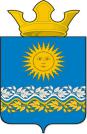 Дума Сладковского сельского поселенияСлободо-Туринского муниципального районаСвердловской областипятого созываР Е Ш Е Н И Еот 27.06.2024 № 139                                                с. Сладковское№ п/пмероприятиеПлановый объем финансирования (тыс.руб)1Уличное освещение (по договору электроснабжения) 1200.02Содержание уличного освещения, приобретение энергосберегающих ламп, светильников.1028.03Строительство колодцев (2 шт)156.04Аккарицидная обработка мест общего пользования  50.05Ремонт обелисков (12 шт) и строительство 1 памятника в с.Куминовское4804.006Окашивание мест общего пользования200.07Содержание прорубей (полномочие ЖКХ)  163.08Содержание контейнерных площадок405.99Трудовой лагерь120.010Уборка несанкционированных свалок (исполнение переданных районом полномочий)150.00